Утвержденпостановлением администрации городского округа Пелым от 18.04.2014 г. № 101«О подготовке празднования 69-й годовщины Победы в Великой Отечественной войне 1941-1945 гг.»ПЛАН основных мероприятий, посвященных празднованию Дня Победы в Великой Отечественной войне 1941-1945 гг. на 2014 год                                          УТВЕРЖДЕНпостановлением администрации                                                                городского округа Пелым                                                                              от 18.04.2014 г. № 101«О подготовке празднования 69-й годовщины Победы в Великой Отечественной войне 1941-1945 гг.»СОСТАВ ОРГАНИЗАЦИОННОГО КОМИТЕТАпо подготовке и проведению празднования 69-й годовщины Победы в Великой Отечественной войне 1941-1945 гг.                                                       УТВЕРЖДЕНАпостановлением администрации                                                                городского округа Пелым                                                                                           от 18.04.2014 г. № 101                                                                    «О подготовке празднования 69-й годовщины Победы в Великой Отечественной войне 1941-1945 гг.»Программа проведенияпраздника, посвященного Дню ПобедыВремя проведения: 09.05.2014г. 11.00 – 15.00 часовМесто проведения: площадь перед администрацией городского округа Пелым                                             УТВЕРЖДЕНпостановлением администрации                                                                городского округа Пелым                                                                              от 18.04.2014 г. № 101«О подготовке празднования 69-й годовщины Победы в Великой Отечественной войне 1941-1945 гг.»ПЛАН ПОДГОТОВКИ  И ПРОВЕДЕНИЯмассового праздника «Славим героев Великой Победы!»,посвященного Дню ПобедыУтверждено постановлением администрации городского округа Пелымот 18.04.2014 г. № 101ПОЛОЖЕНИЕ о проведении в городском округе Пелым акции «Бессмертный полк», посвященной 69-й годовщине Великой ПобедыОбщие положения«Бессмертный полк» — Общественная, Некоммерческая, Неполитическая, Негосударственная (то есть, добровольческая), Гражданская Инициатива. Организатором и официальным координатором акции «Бессмертный полк» в городском округе Пелым выступает отдел образования, культуры, спорта и по делам молодежи  администрации городского округа Пелым ( далее- отдел ОКСиДМ).Акция проводится с целью сохранения в каждой семье городского округа Пелым памяти о солдатах Великой Отечественной войны.Настоящее Положение определяет условия, сроки и порядок проведения акции.Условия и порядок проведения акцииУчастником акции может быть любой житель городского округа Пелым независимо от вероисповедания, национальности, политических и иных взглядов.Стать участником «Бессмертного полка» может каждый гражданин при условии, что  он изготовит и пронесет 9 Мая транспарант (фотографию) своего ветерана армии и флота, труженика тыла, партизана, узника фашистского лагеря, блокадника, бойца сопротивления, который уже никогда сам не сможет пройти на параде. Личная память - это важнейший смысл «Бессмертного полка»При участии в акции «Бессмертный полк» необходимо точное соблюдение Устава полка. («Устав полка» - приложение № 1).Для участия в акции необходимо в срок до 5 мая 2014 года подать заявку с информацией об участии в отдел ОКСиДМ Садртдиновой Наталии Габдулхаевне (электронный адрес: otdelokcdm@mail.ru; телефон: 45-0-52).Заявка должна содержать следующую информацию:Ф.И.О. лица, подающего заявку;-   краткий рассказ - воспоминание о своем ветеране.телефон лица, подающего заявку.Этапы и сроки проведения акцииЭтапы проведения акции:21.04.2014г. – 05.05.2014г. - прием заявок, изготовление материалов (штендеров) для акции, размещение информации о героях на сайте.9 мая . - проведение акции «Бессмертный полк».Информирование об условиях проведения акцииИнформация о возможности участия в акции будет распространяться через СМИ.Организатор оставляет за собой право публиковать дополнительную информацию о проведении Акции.Участие в Акции автоматически подразумевает обязательное ознакомление и полное согласие Участников Акции с Уставом полка.5. Изготовление транспоранта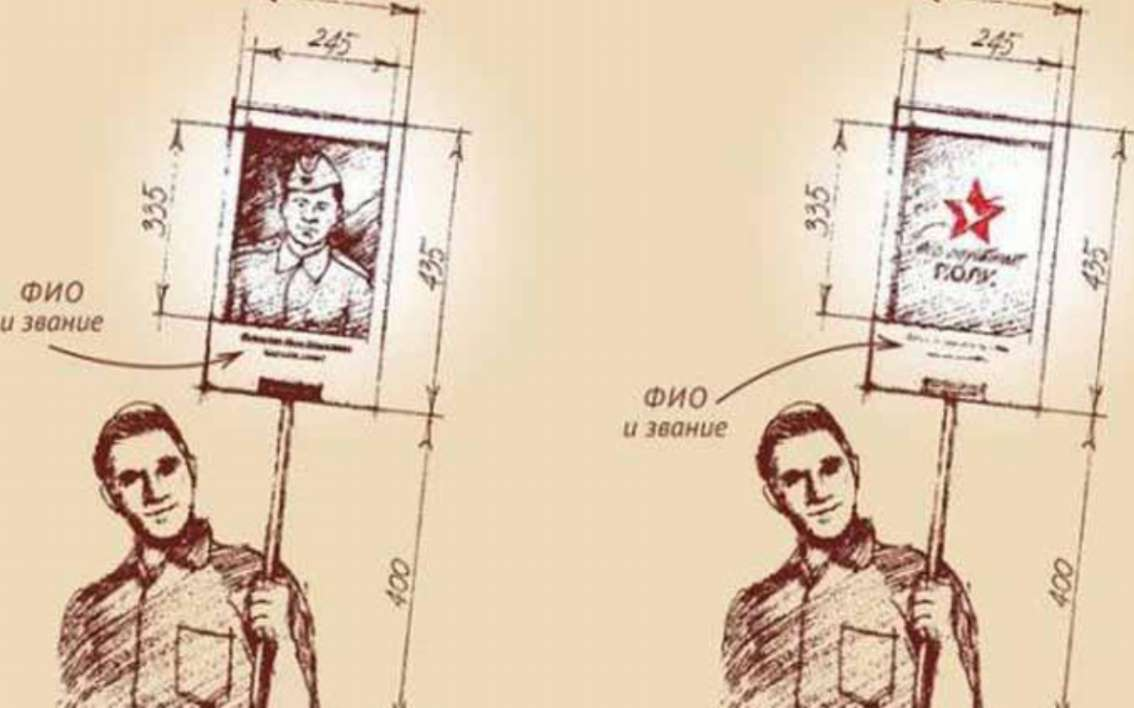 Транспарант делается по единому образцу. Размеры: ширина - , длина - , длина ручки - . Его размеры: 290 х . Размер фото: 245 х . Транспарант можно изготовить самому из ДВП, фанеры, пластика или любого другого подручного материала любого цвета. Если портрета нет, на плакате можно разместить эмблему акции «Бессмертный полк» (скачать в формате *jpeg).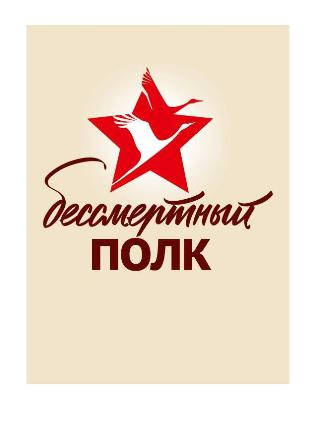 Приложение №1УСТАВ ПОЛКА«Бессмертный полк» своей главной задачей считает сохранение в каждой российской семье памяти о солдатах Великой Отечественной войны.Участие в «Бессмертном полку» подразумевает, что каждый, кто помнит и чтит своего ветерана, деда, прадеда, выходит на улицы поселков городского округа Пелым с фотографией солдата,  чтобы либо принять участие в параде 9 Мая в колонне «Бессмертного полка», либо самостоятельно отдать дань памяти, принеся фотографию на митинг, посвященный Дню Победы.«Бессмертный полк» - Общественная, Некоммерческая, Неполитическая, Негосударственная (то есть, добровольческая), Гражданская Инициатива. Встать в ряды полка может каждый гражданин независимо от вероисповедания, национальности, политических и иных взглядов. «Бессмертный полк» - объединяет людей. Все что служит иному, для нас неприемлемо.«Бессмертный полк» - не может быть имиджевой площадкой. Исключено использование любой корпоративной или иной символики во всем, что имеет отношение к «Бессмертному полку».Координацией и помощью в проведении парада 9 Мая занимается штаб «Бессмертного полка», куда могут входить наряду с организаторами акции 9 Мая 2014 года, организации и граждане, безусловно разделяющие положения Устава и готовые стать организаторами полка в своем регионе.Изменения и дополнения в Устав могут вноситься только при условии единогласного решения штаба «Бессмертного полка».№ п/пНаименование мероприятияНаименование мероприятияСрок и место проведенияИсполнителиРаздел I. Улучшение социально-экономических условий жизни ветеранов и участников Великой Отечественной войныРаздел I. Улучшение социально-экономических условий жизни ветеранов и участников Великой Отечественной войныРаздел I. Улучшение социально-экономических условий жизни ветеранов и участников Великой Отечественной войныРаздел I. Улучшение социально-экономических условий жизни ветеранов и участников Великой Отечественной войныРаздел I. Улучшение социально-экономических условий жизни ветеранов и участников Великой Отечественной войныПроведение обследования условий жизни инвалидов и участников ВОВ, тружеников тыла и вдов погибших военнослужащих в целях дальнейшего определения нуждаемости в получении мер социальной поддержки и повышения эффективности государственной социальной помощи лиц из числа указанных категорий ветерановПроведение обследования условий жизни инвалидов и участников ВОВ, тружеников тыла и вдов погибших военнослужащих в целях дальнейшего определения нуждаемости в получении мер социальной поддержки и повышения эффективности государственной социальной помощи лиц из числа указанных категорий ветерановапрель-майСовет ветеранов и пенсионеров,Садртдинова Н.Г. (администрация ГО Пелым)Подготовка списков на выплату материальной помощи в размере 1000 рублей для инвалидов Великой Отечественной войны, участников Великой Отечественной войны и 500 рублей для тружеников тыла Подготовка списков на выплату материальной помощи в размере 1000 рублей для инвалидов Великой Отечественной войны, участников Великой Отечественной войны и 500 рублей для тружеников тыла апрельЯкимова Н.В.МКУ «Учреждение по обеспечению деятельности ОМС и МУ городского округа Пелым»Раздел II. Меры по улучшению охраны здоровья инвалидов и участников ВОВРаздел II. Меры по улучшению охраны здоровья инвалидов и участников ВОВРаздел II. Меры по улучшению охраны здоровья инвалидов и участников ВОВРаздел II. Меры по улучшению охраны здоровья инвалидов и участников ВОВРаздел II. Меры по улучшению охраны здоровья инвалидов и участников ВОВОбеспечение стационарного лечения участников и инвалидов ВОВ (при наличии показаний по результатам углубленного осмотра)Обеспечение стационарного лечения участников и инвалидов ВОВ (при наличии показаний по результатам углубленного осмотра)апрельГБУЗ СО «Пелымская городская больница»ГБУЗ СО «Пелымская городская больница»Красиков К.С.(по согласованию)Раздел III. Тематические информационные, культурно-массовые и спортивные мероприятияРаздел III. Тематические информационные, культурно-массовые и спортивные мероприятияРаздел III. Тематические информационные, культурно-массовые и спортивные мероприятияРаздел III. Тематические информационные, культурно-массовые и спортивные мероприятияРаздел III. Тематические информационные, культурно-массовые и спортивные мероприятияТоржественная линейка, посвященная открытию месячника ко Дню Победы9 апреля 2014МКОУ СОШ № 2 п. АтымьяПолывода Л.А.МКОУ СОШ № 2 п.АтымьяТрудовой десант - помощь ветеранам и труженикам трудового тыла25-29 апреля 2014МКОУ СОШ № 2 п.АтымьяВстречи и беседы в общеобразовательных учреждениях на тему «День Победы»апрель, майобщеобразовательные учрежденияСмирнова Т.А., Полывода Л.А. общеобразовательные школы п.Пелым и п.Атымья Благотворительная акция «Подарок своими руками» (изготовление поздравительных открыток для ветеранов)апрель-майдошкольные учрежденияЦерр Н.В., Фомина Н.П.Детские сады «Тополек», «Колобок»Акция «Родниковая вода для ветеранов»апрель – майШкольники общеобразовательных учрежденийТурнир в честь Дня Победы по шашкам, шахматам5,12, 19, 26 апреля10 мая 2014ОКСиДММКУК «ДК п.ПелымМиллер А.Я.Шабалин Н.Н.МКУК «ДК п. Пелым»Уроки мужества, посвященные  69 – ой годовщины Великой Победы1 – 7 мая 2014МКОУ СОШ № 2 п. АтымьяКлассные руководителиМКОУ СОШ № 2 п.АтымьяТоржественный вечер «Имя твое не известно, подвиг твой бессмертен»Вечер отдыха для участников Великой Отечественной войны и тружениками тыла, развлекательная программа с горячим обедом «Воспоминания о прошлом»8 мая 2014МКУК «ДК п.АтымьяКасимова С.В.МКУК «ДК п. АтымьяОткрытие тематической выставки «Никто не забыт, ничто не забыто» ко Дню Победы6 мая 2014Музей п.ПелымДаровских Т.А.Музей п. ПелымКнижная выставка «И память о войне нам книга оставляет»6 мая 2014Библиотека  п.ПелымСобянина И.Е.Библиотека п. ПелымПознавательная программа «Мы этой памяти верны»7 мая 2014Библиотека  п.ПелымСобянина И.Е.Библиотека п. ПелымЛитературный час «Подвигу народа жить в веках»7 мая 2014Библиотека  п.АтымьяСаина С.Н.Библиотека п. АтымьяГала концерт, посвященный Дню Победы7 мая МКОУ СОШ №1Смирнова Т.А.МКОУ СОШ №1Концерт, посвященный Дню Победы7 мая 2014МКОУДОД «Детская школа искусств» п.ПелымШашмурина Е.М.МКОУДОД «Детская школа искусств»п. ПелымВечер отдыха «Мы дети военной поры»8 мая 2014Библиотека  п.АтымьяСаина С.Н.Библиотека п. АтымьяПоздравление с Днем Победы ветеранов на дому и находящихся в учреждении здравоохранения (Адресные поздравления)8 маяМКУК «ДК п.АтымьяКасимова С.В.МКУК «ДК п. АтымьяПоздравление с Днем Победы ветеранов на дому и находящихся в учреждении здравоохранения (Адресные поздравления)9 маяМКУК «ДК п. Пелым»Ульянова И.А.МКУК «ДК п. Пелым»Экспозиция «Мы помним Вас, герои»9 маяМузей п. ПелымДаровских Т.Музей п. ПелымМассовый праздник, посвященный Дню Победы «Славим героев Великой Победы!»В программе:Театрализованный митинг;Парад юнармейского движения;Парад ___ полка;Чествование ветеранов;Показательные выступления патриотического клуба «Луч»;Проводы в Армию.Работа полевой кухни.Муниципальная легкоатлетическая эстафета  «Весна- Пелым- 2014» Концерт9 мая12.00Площадь перед администрацией городского округа ПелымМухлынина Л.И., Ларина Т.А.,Миллер А.Я.,Ульянова И.А.Торжественный вечер, посвященный Дню Победы для ветеранов Великой Отечественной войны9 мая13.00Ульянова И.А.,Алябьев  Б.Б.Публикация в средствах массовой информации поздравлений и материалов о ветеранах войны и трудамайсредства массовой информации СГОКорнеева Е.В.МКУ «Дом культуры п.Пелым»Алиев Шахит ТукаевичГлава городского округа Пелым, председатель организационного   комитета;Мухлынина Лариса Ивановна             заместитель главы администрации городского округа,заместитель председателя организационного комитета;Садртдинова Наталия Габдулхаевнаспециалист 1каьегории, секретарь организационного комитета.Члены организационного комитета:Члены организационного комитета:Алябьев Борис БорисовичДиректор физкультурно-оздоровительного комплекса (по согласованию)Барабаш Надежда Григорьевнадиректор МУП «Голана»;ГасановШахверан Джамал оглыпредседатель профсоюзного комитета Пелымского ЛПУ МГ;Гуреев Василий Юрьевичвоин-интернационалист, проходивший службу в ДРА;Даровских Татьяна Александровназаведующая историко-краеведческим музеем;Зезюлина Светлана Валентиновнапредставитель Совета ветеранов и пенсионеров;Колодько Сергей Григоревичучитель по физической культуре МКОУ СОШ №1, руководитель военно – патриотического клуба «Луч»;Корнеева Елена Васильевнаглавный редактор газеты «Пелымский вестник»;Кушкова Ирина Сергеевнаначальник ОП № 9 п.Пелым ММО МВД России «Ивдельский»;Ларина Татьяна Александровнаучитель МКОУ СОШ №1;Малюгин Константин Петровичглава молодежной администрации;Миллер Александра Яковлевнаспециалист 1 категории;Пелевина Алена Анатольевнаспециалист 1 категории;Толкач Светлана Валентиновнастарший воспитатель детского сада № 2 «Колобок»;Ульянова Ирина Анатольевнадиректор МКУК «ДК п.Пелым»;Шмырин Александр Федорович Заместитель начальника Пелымского ЛПУ МГ (по согласованию);Шрамкова Татьяна Николаевнаспециалист ВУС;Щекурин Игорь Аркадьевичвоин-интернационалист, проходивший службу в ДРА.Юрьева Инна Анатольевназаместитель директора МКОУ СОШ № 1п.Пелым;Якимова Надежда Викторовназаведующий организационным отделом;№ п/пвремяместосодержаниеответственный111.30-11.45МузейОткрытие экспозиция «Мы помним Вас, герои» с участием ветеранов Великой Отечественной войныДаровских Т.А.211.45-12.00Ул. Строителей, 15 – К-Маркса, 5Перевоз ветеранов Великой Отечественной войныУльянова И.А.312.00-13.00Площадь перед  зданием администрацииМассовый праздник, посвященный Дню Победы «Славим героев Великой Победы!»В программе:Театрализованный митинг.Праздничный парад юнармейцевюПарад ___ полка.Чествование ветеранов.Вручение подарков благотворительной акции «Предприниматели городского округа Пелым - ветеранам»Показательные выступления военно-патриотического клуба «Луч».Работа полевой кухни.Муниципальная легкоатлетическая эстафета  «Весна- Пелым- 2014» .Концерт.Мухлынина Л.И.Кочурова С.В.Садртдинова Н.Г.Колодько С.Г.Пелевина А.А.Миллер А.Я.Ульянова И.А.413.00–13.10п.ПелымПеревоз ветеранов в клубШмырин А.Ф.513.30–15.00Клуб п.ПелымПраздничный торжественный вечер для ветеранов, Алябьев Б.Б.,Якимова Н.В.613.45 – 15.00п.Пелым (по схеме)Легкоатлетическая эстафета «Весна-Пелым-2014»Миллер А.Я.№ п/пНаименование работСрок исполне-нияОтветственные Прим.Разработка плана подготовки и проведения мероприятий  до 04.04.14Мухлынина Л.И.Составление сводной сметы расходов на проведения праздникадо 09.04.14Мухлынина Л.И.Работа с индивидуальными предпринимателями  для реализации благотворительной акции «Предприниматели городского округа Пелым – ВЕТЕРАНАМ!» по формированию праздничных подарков (продуктовые наборы, наборы первой необходимости, скидки на  услуги)до 05.05.14Садртдинова Н.Г.Разработка логотипа акции «Предприниматели городского округа Пелым – ВЕТЕРАНАМ!», заказ пошива индивидуальных сумок, нанесение логотипа на сумкидо 05.05.14Садртдинова Н.Г.Разработка логотипа юнармейского движения в городском округе Пелым, заказ значков и вымпелов участникам парада юнармейцевдо 05.05.14Миллер А.Я.Разработка логотипа праздничной открытки и конверта для ветерана, изготовление до 05.05.14Якимова Н.В.Заказ фотографий ветеранов, выставка фотографий до 05.05.14Садртдинова Н.Г.Сверка и составление списков ветеранов до 04.04.14Якимова Н.В.Подготовить список призывников весеннего призывадо 25.04.14Шрамкова Т.Н.Составление меню для торжественного вечера. Заказ продуктовдо 25.04.14Якимова Н.В.Садртдинова Н.Г.Изготовление и распространение афишдо 30.04.14Корнеева Е.А.Ульянова И.А.Приобретение георгиевских лентдо 30.04.14Садртдинова Н.Г.Организация распространения пригласительных билетов  ветеранам ВОВ и труженикам тыладо 01.05.14Якимова Н.В.Садртдинова Н.Г.Приведение в порядок дороги и площади между администрацией и магазином «Аленка»до 09.05.14Барабаш Н.Г.Предоставление полевой кухнидо 05.05.14Шмырин А.Ф.Приобретение продуктов для полевой кухни, одноразовой посуды05.05.14Пелевина А.А.Приобретение цветов для ветеранов    08.05.14Шмырин А.Ф.Организация праздничного застолья в клубе для ветерановдо 08.05.14Ульянова И.А.Якимова Н.В.Подготовка и проведение митинга09.05.14Мухлынина Л.И., Кочурова С.В.Подготовка и проведение тематической программы для ветеранов с концертным блоком и чествованием ветеранов09.05.14Алябьев Б.Б..Организация участия призывников и их семей в празднике09.05.14Шрамкова Т.Н.Организация фотографирования ветеранов09.05.14Корнеева Е.В.Предоставление транспорта для перевоза каши из столовой СОШ № 109.05.14Бобров А.А.Предоставление транспорта и перевозка ветеранов09.05.14Шмырин А.Ф.Приготовление солдатской каши, чая к полевой кухне09.05.14Смирнова Т.А.Доставка солдатской каши09.05.14Якимова Н.В.Охрана праздничной площади  и маршрута легкоатлетической эстафеты09.05.14Кушкова И.С.Организация участия воинов интернационалистов в подведении итогов праздничного парада юнармейцев  09.05.14Садртдинова Н.Г.Награждение участников парада юнармейцев09.05.14Миллер  А.Я.Организация работы выездной торговлидо 09.05.14Фатуллаева Е.В.Озвучивание  мероприятия на площади09.05.14Ульянова И.А.Озвучивание  мероприятий в клубе п.Пелым09.05.14Алябьев Б.Б.Организация и проведение парада  юнармейцев09.05.14Ларина Т.А., Лященко Е.В., Голяк Е.Г.Подготовка, организация и проведение  легкоатлетической эстафеты «Весна-Пелым-2014»09.05.14Миллер А.Я.Организация дежурства службы скорой помощи на празднике09.05.14Красиков К.С.Организация и проведение видеорепортажа о проведении праздника.09.05.14Ветошкина И.В.Трефилова С.Освещение проведения праздника в газете09.05.14Корнеева Е.В.Организация уборки  территории до и после праздника09.05.14Барабаш Н.Г.Демонтаж сцены10.05.14Мохова В.П.Предоставление транспорта для перевоза декораций, сцены10.05.14Барабаш Н.Г.